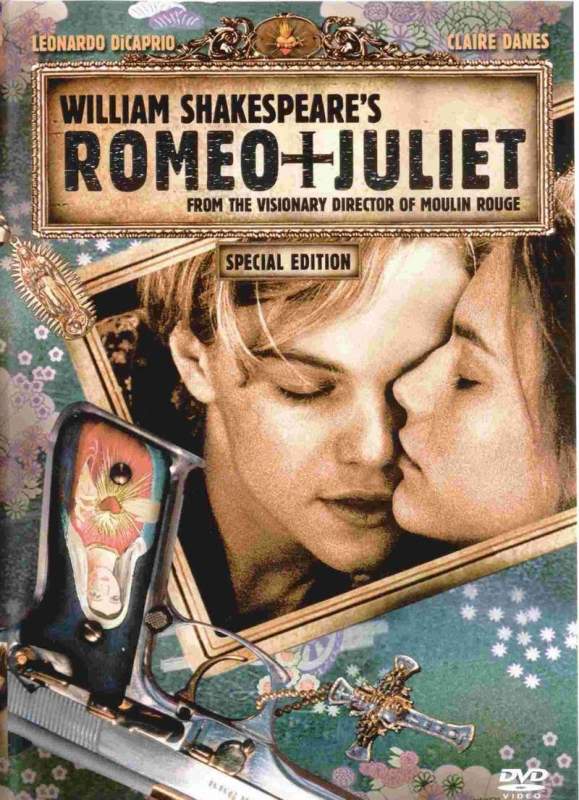 one word reactiontwo words describing the videothree words describing your thoughts/feelings about the videofour words describing the main topicfive words describing a secondary topicsix words describing strategies/solutions proposed in the videoseven words describing what you learned from the video